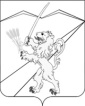 СОВЕТ   ЗАССОВСКОГО   СЕЛЬСКОГО   ПОСЕЛЕНИЯЛАБИНСКОГО   РАЙОНА(второй созыв)Р Е Ш Е Н И Е   от  14.12.2017                                                                                 №  137/47станица  ЗассовскаяО внесении изменений в решение Совета Зассовского сельского поселения Лабинского района от 06 мая 2013 года № 137/62 «Об утверждении Положения об оплате труда выборного должностного лица местного самоуправления муниципального образования Зассовское сельское поселение Лабинского района»В соответствии со статьей 53 Федерального закона от 6 октября 2003 N 131-ФЗ «Об общих принципах организации местного самоуправления в Российской Федерации», Совет Зассовского сельского поселения Лабинского района Р Е Ш И Л:1. Пункт 3 Положения об оплате труда выборного должностного лица местного самоуправления муниципального образования Зассовское сельское поселение Лабинского района изложить в новой редакции (прилагается).3. Настоящее решение вступает в силу со дня его обнародования и применяется к правоотношениям, возникшим с 01 января 2018 года.Глава Зассовского сельского поселенияЛабинского района				                                С.В. Суховеев                               ПРИЛОЖЕНИЕ3. Должностной оклад главы муниципального образования, устанавливается в следующих размерах:Ведущий специалист                                                        Н.В. Ярославцевак решению Совета Зассовского сельского поселения Лабинского районаот 14 декабря 2017 года № 137/47Наименование должностиРазмер должностного оклада (рублей в месяц)Глава Зассовского сельского поселения Лабинского района6678,0